TEST PRÁCTICO ORDENACIÓN + CDU + CATALOGACIÓN + FORMATO MARCUn usuario nos solicita información sobre la localización en la estantería delas obras de Torcuato Luca de Tena.¿A qué signatura le remitiremos?N TORN DETN LUCN TEN¿En qué número de la CDU localizaremos en las estanterías los libros sobretest psicotécnicos?159.9817.02376en ninguno¿En qué número de la CDU localizaremos en las estanterías los libros deprogramas informáticos?001004159681.33Elige el orden correcto de las siguientes notaciones de la CDU: 1. 37(460)(036)2. 37:331.5(460)3. 37:613.884. 375. 37.015.36. 37(460)“1975/...”1-2-4-3-5-6 4-3-2-5-1-64-2-3-1-6-5ninguna es correcta¿Cual de estos números va acompañado de un auxiliar de forma?34(460)“1975/...”37.015,3(460)(036)75 (460.18)los tresCuál sería la ordenación correcta de los siguientes libros de la sección deliteratura:1. N PLA cue2. N POE cat3. N PLA que4. N PHA cue5. N PUZ pad6. N PLA tod7. N PLA pri8. N POE esc4-6-8-1-3-7-2-54-7-8-1-3-2-6-5 4-1-7-3-6-2-8-5NINGUNA ES CORRECTA¿Qué auxiliar de tiempo tiene la CDU para representar el siglo III a. C. ?“-001”“-02”“-03”“03 a.C.”Cual es la notación en la CDU para  Volcanes y erupciones submarinas351.214551.214599.35613.233¿Cuál es el auxiliar que representa a Castilla y León en la CDU?(046.14)(046.18)(460.14)(460.18)¿Cual anotación de la CDU tiene el orden correcto?75(460)”16”(075.8) = 111 75(075.8) (460)”16” = 111 75(460)(075.8)”16” = 111  75”16”(460)(075.8) = 111Tenemos la siguiente portada: ¿Quién encabeza? au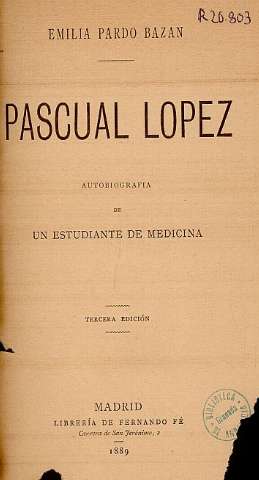 Emilia Pardo BazánPascual Lopezel títuloyo qué sé¿Tiene subtítulo?: Si. “de un estudiante de medicina”Si. “autobiografía de un estudiante de medicina”Si. “Emilia Pardo Bazán”no tieneEn el formato MARC donde se consignará que es la tercera ediciónen el t.245en el t 250en el t 260no se poneCual sería más correcto en cuanto a descripción física[Madrid : Fernando Fé, 1889]Madrid : Fernando Fé, 1889Madrid : Librería de Fernando Fé, 1889Madrid : Librería de Fernando Fé, [1889]Tenemos la siguiente portada y el índice: Primera pregunta: ¿Quién encabeza?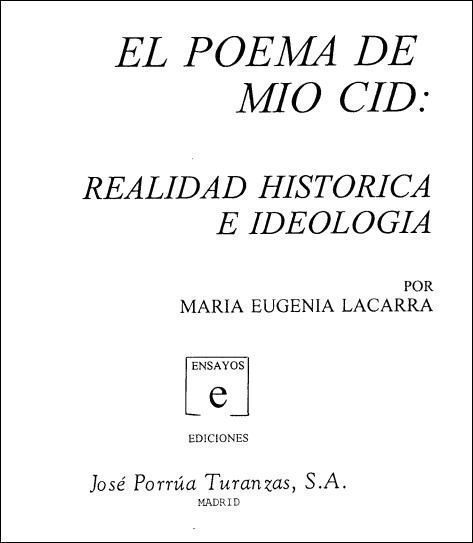 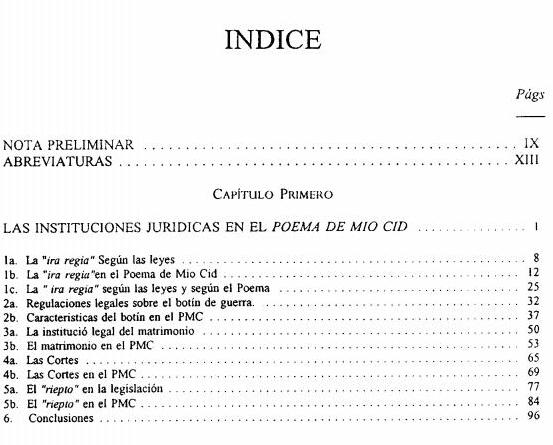 El títuloMaria Eugenia LacarraJosé PorrúaEl título uniformeLa palabra “ensayos” que aparece en la portada qué creeis que es: un subtítulo la editorialla serieinformación complementaria que irá en notaEn el formato MARC a la hora de rellenar el campo 245 Los indicadores serán 0 2 y se rellenarán los campos $a, $b y $cLos indicadores serán 1 2 y se rellenarán los campos $a, y $cLos indicadores serán 0 3 y se rellenaran  los subcampos $a, y $cLos indicadores serán 1 3 y se rellenaran  los subcampos $a, $b y $cSi no tenemos fecha de publicación… ¿qué será más correcto poner? [s.n.][s.l.][19__?]ninguna es correctaSi tuviera serie en que campo se consignará en el formato MARCen un campo que empezara por 1XXen un campo que empezara por 2XXen un campo que empezara por 3XXen un campo que empezara por 4XXTenemos el siguiente documento:Contraportada y portada: 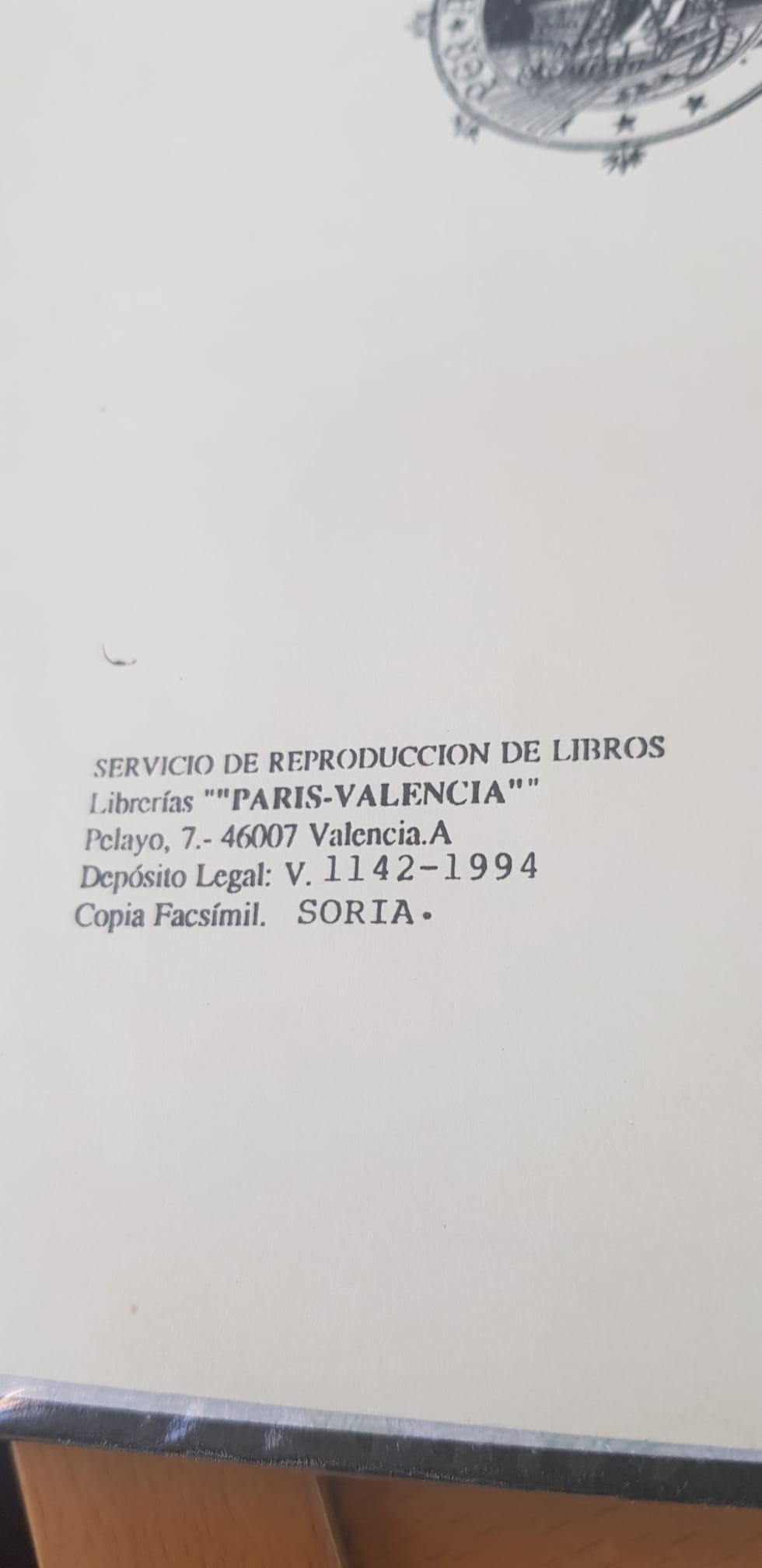 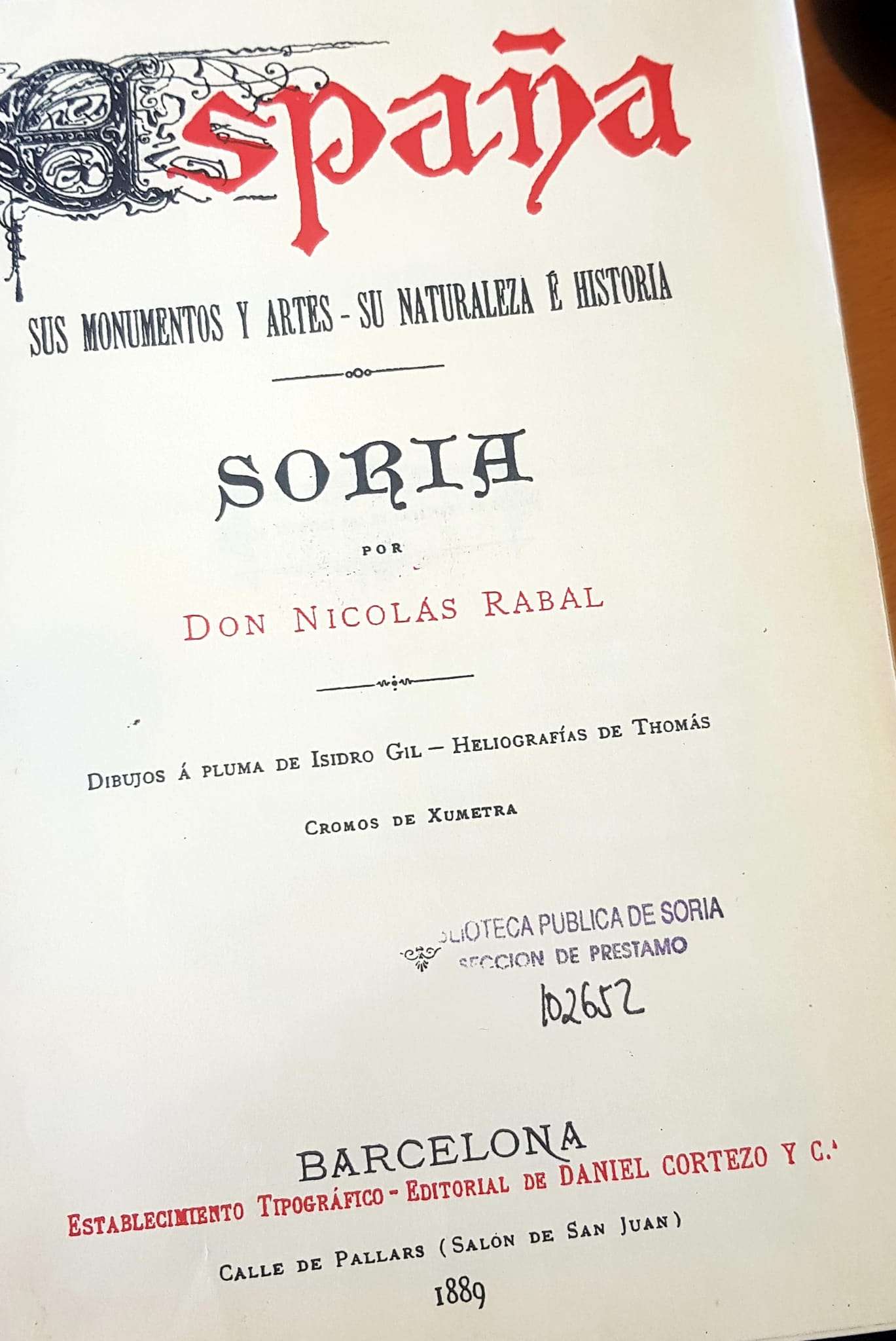 ¿Dónde habrá que poner dentro del formato MARC que este libro es una reproducción facsímil?t530t534t650t655¿Que habrá de consignarse en el campo de Publicación? $aValencia : $bLibrerías París-Valencia, Servicio de Reproducción de Libros, $cD.L. 1994.$aBarcelona: $bDaniel Cortezo, $c1889.[$aBarcelona: $bDaniel Cortezo, $c1889] ($aValencia : $bLibrerías París-Valencia, Servicio de Reproducción de Libros, $cD.L. 1994)[$aValencia : $bLibrerías París-Valencia, Servicio de Reproducción de Libros, $c 1994].Sabemos que Nicolás Rabal vivió entre 1840 y 1898 aunque no lo pone en el documento. Donde se consignará este dato dentro del formato MARC 21?t100, subcampo $bt100, subcampo $dt500, subcampo $at.534 subcampo $pTenemos la siguiente portada y contraportada. ¿Quién encabeza este documento? 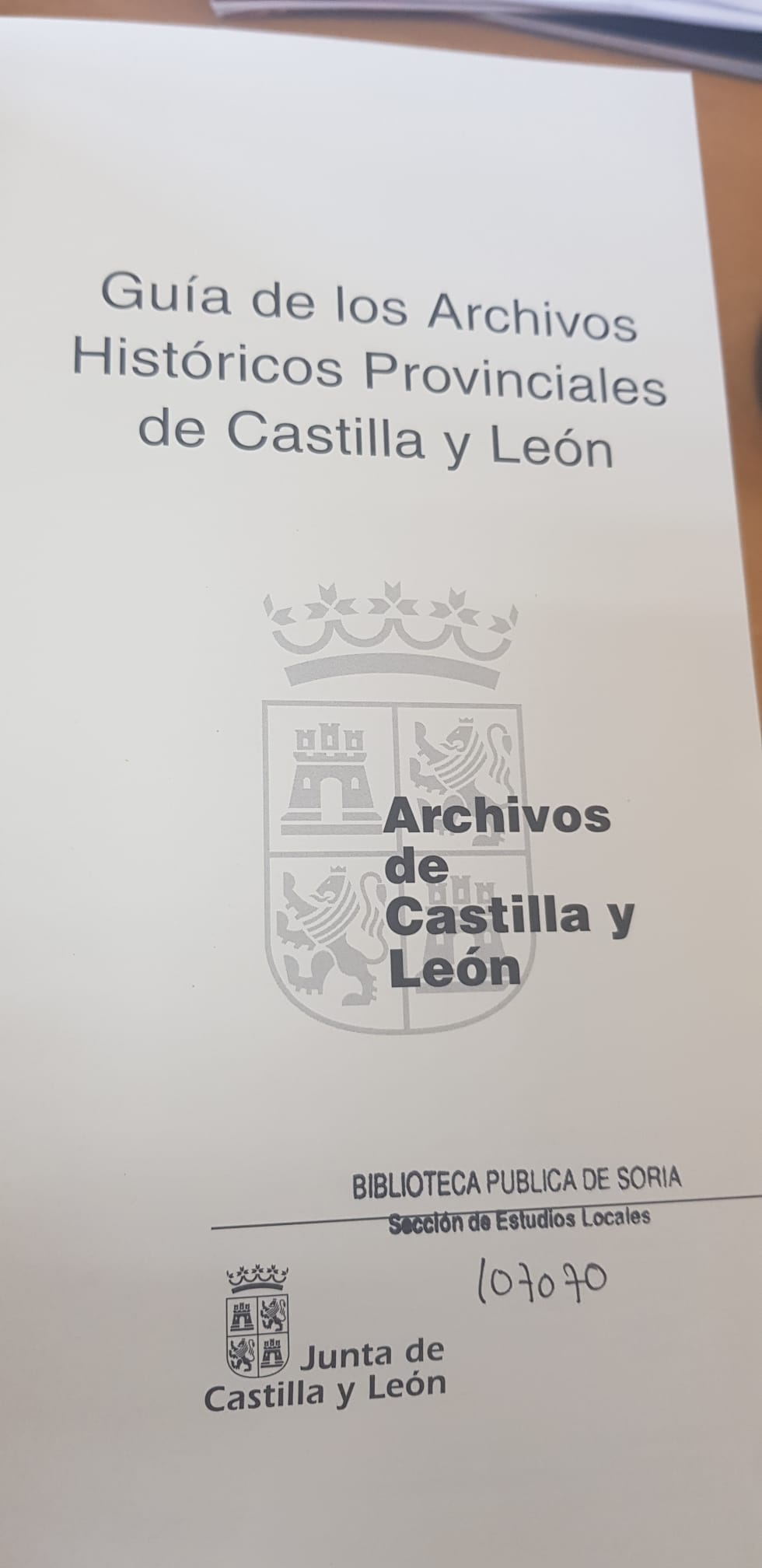 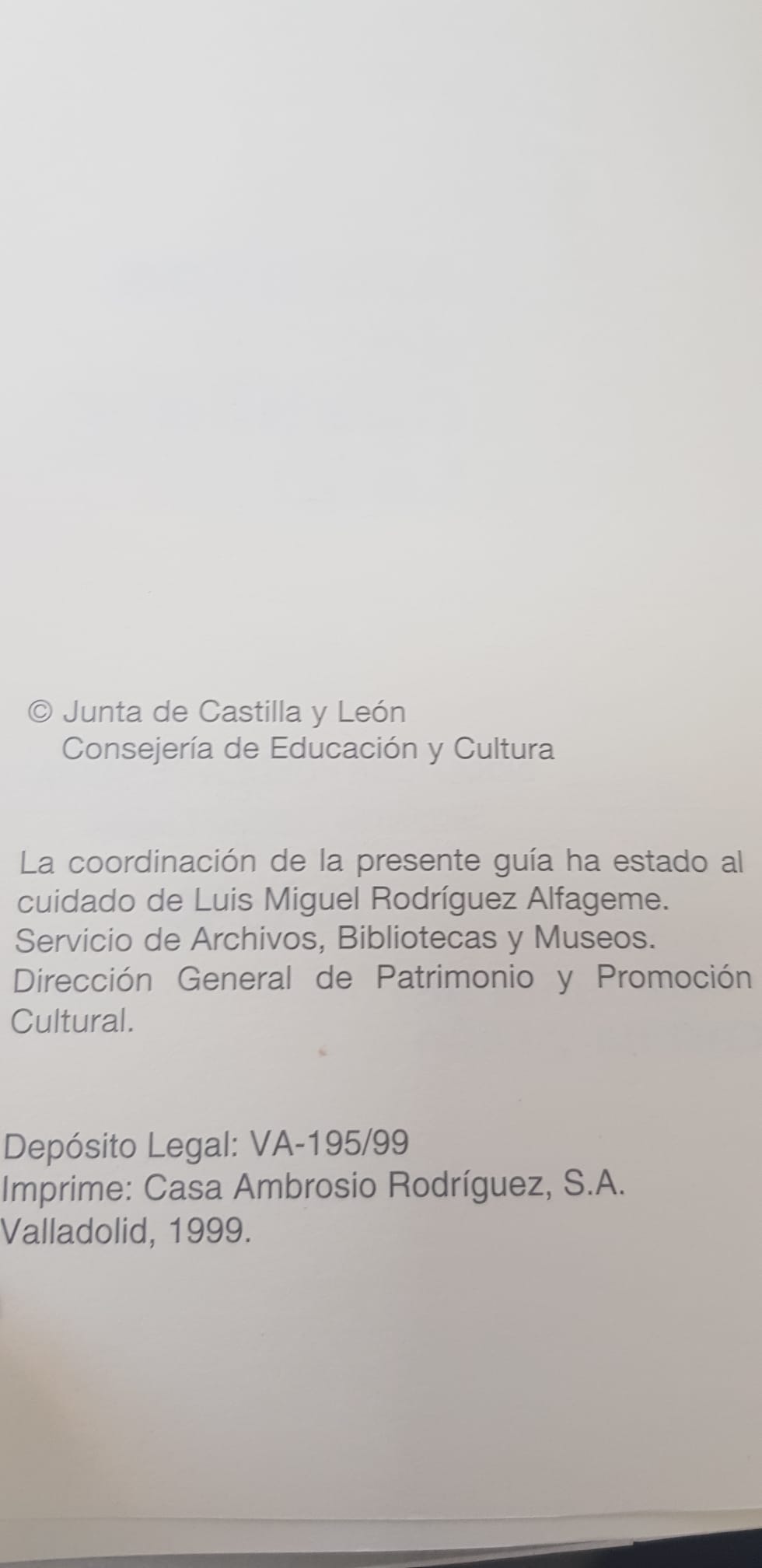 Luis Miguel Rodríguez AlfameEl archivo histórico de Ávila que es el primero por orden alfabéticoLos archivos de Castilla y Leónel título ¿Quién se consignará como editor de este documento?Servicio de Archivos, Bibliotecas y MueosDirección general de Patrimonio y Promoción culturalJuntalas tres se colocan, ya que las dos primeras son subordinadas de la terceraTenemos que catalogar este documento. Portada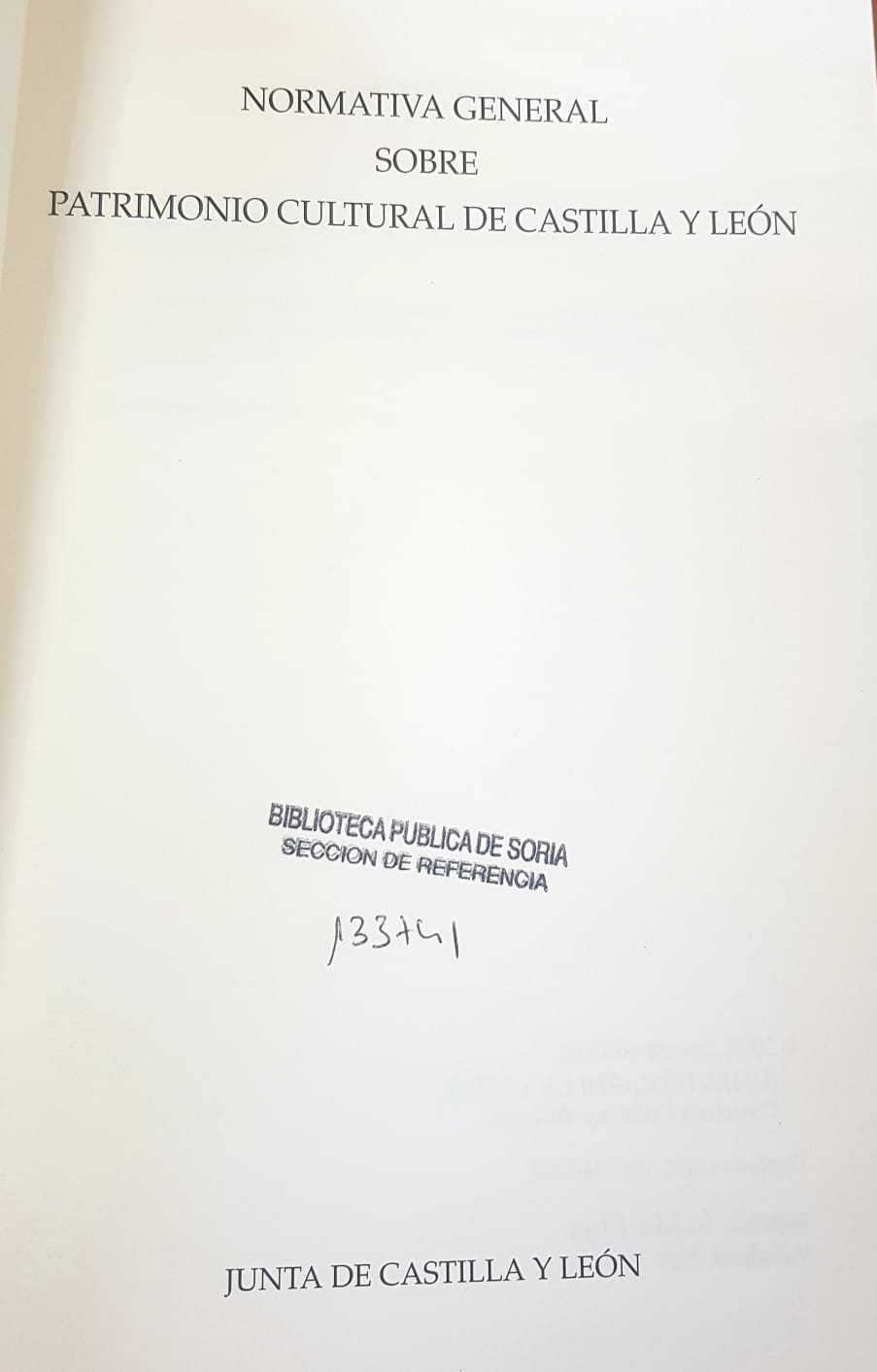 Contraportada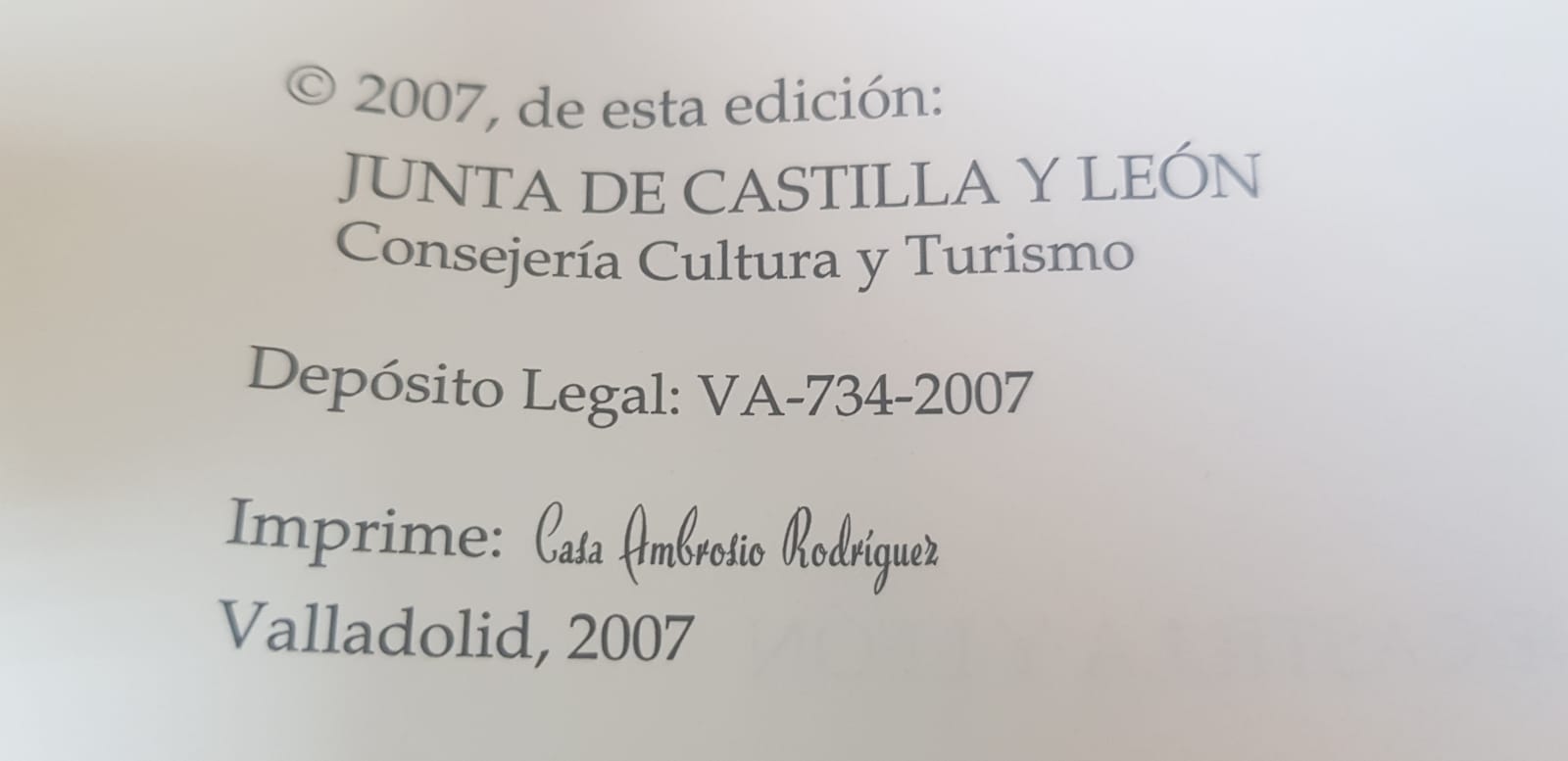 ¿Quién encabeza?El títuloEspaña y luego se pone un título uniforme: Leyes, etc de Patrimonio culturalCastilla y León y luego se pone un título uniforme: Leyes, etc de Patrimonio culturalLa Junta de Castilla y León¿Qué se pondrá en el área de publicación?$a[Casatilla y León] : $bConsejería de Cultura y Turismo, $c2007$a[Valladolid] : $bConsejería de Cultura y Turismo, $c[2007]$aValladolid : $bJunta, Consejería de Cultura y Turismo, $c[2007]$aValladolid : $bCasa Ambrosio Rodríguez, $c2007Suponiendo que efectivamente precise un título uniforme… ¿en qué etiqueta se colocaría?t130t240t243t245